Муниципальное казённое дошкольное образовательное учреждение детский сад «Звёздочка»Консультация для педагогов.Современные образовательные технологии в ДОУ. Сторителлинг.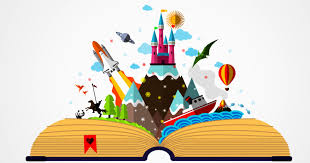 Воспитатель  Е.А.АлякинаСторителлинг – это искусство увлекательного рассказа. Сторителлинг был разработан и благополучно проверен на собственном опыте Дэвидом Армстронгом, руководителем интернациональной фирмы Armstrong International. Разрабатывая данную технику, Дэвид Армстронг принял к сведению известный общепсихологический фактор: истории выглядят более живыми, интересны, увлекательны и проще соединяются с личным опытом, нежели принципы или директивы. Они быстро запоминаются, им дают больше значимости и их влияние на поведение людей сильнее.Термин «сторителлинг» пришел к нам из английского языка и в доскональном переводе звучит как «рассказывание истории». Однако, в русском языке этому термину имеется весьма хороший синоним – «сказительство», подразумевая под собой исполнение сказаний, искусство увлекательного рассказа. Первоначально техника сторителлинг зарекомендовала себя как довольно результативное средство построения внешних и внутренних корпоративных коммуникаций. В настоящее время данная техника активно используется и в образовании.Сторителлинг как техника подачи информацииСторителлинг – это формирование психологических взаимосвязей, целью которых выступает управление вниманием и чувствами слушателя, расстановка правильных и нужных акцентов. Это необходимо для того чтобы история осталась в памяти на долгое время.Для чего детям нужны сказки, истории, мультики и фильмы? В первую очередь для того, чтобы передавать практический опыт, рассказывать о различных действиях их последствиях, совершенствовать воображение и пробуждать эмоции. Это необходимо для развития человека. По сути, любая из этих форм повествования является направлением сторителлингаСторителлинг – педагогическая техника, выстроенная в применении историй с конкретной структурой и интересным героем, которая направлена на разрешение педагогических вопросов воспитания, развития и обучения.Педагогический сторителлинг как техника подачи познавательной информации выполняет следующие функции: наставническая, мотивирующая, воспитательная, образовательная, развивающая.Виды педагогического сторителлингаВыделяют несколько видов педагогического сторителлинга: классический, активный, цифровой.В классическом сторителлинге реальная ситуация из жизни (или вымышленная история) рассказывается самим педагогом. Дети только слушают и воспринимают информацию. При использовании классического сторителлинга педагог передает детям конкретную информацию: правила, теории и пр., которые представлены в насыщенной форме запоминающейся истории.В активном сторителлинге педагогом задается основа события, формируются ее проблемы, цели и задачи. Слушатели стремительно вовлекаются в процесс формирования и пересказа историй. Данный вид сторителлинга содействует передаче не только очевидного, но и литофанического знания, которое закономерно не формируется и словесно никак не выражается. Оно особенным способом выражается в практической деятельности и предполагает собой передачу умений и навыков.Цифровой сторителлинг - формат сторителлинга, в котором рассказывание истории дополняется визуальными компонентами (видео, скрайбинг, майнд-мэп, инфографика).Остановимся подробнее на видах  сторителлинга, которые можно использовать в работе с детьми дошкольного возраста.Сторителлинг на основе реальных ситуаций: в качестве примера применяются жизненные ситуации, которые следует решить. Этот вид сторителлинга применяется в тех случаях, когда над правильным решением преобладает понимание какой-либо проблемы. Данный вид сторителлинга является хорошим инструментом сплочения детского коллектива, так как его можно использовать с целью групповых обсуждений и обмена мнениями.Сторителлинг на основе повествования: вымышленный или реальный рассказчик предоставляет требующуюся информацию. Данный метод используется для повышения интереса детей к теме.Сторителлинг на основе сценария: ребенок становится частью истории и достигает различных результатов в зависимости от того, какие решения принимает. Метод хорошо подходит для нечасто случающихся или небезопасных ситуаций, или когда педагог хочет, чтобы дети применяли ранее приобретенные знания и опыт. Использование сценариев добавляет смысла знаниям детей и помогает применять их в реальном мире.Сторителлинг на основе проблемных ситуаций: способ решение проблемы с наилучшими результатами. Этот метод помогает развить навыки решения проблемных ситуаций и применять знания на практике.Структура техники сторителлингВ структуру техники сторителлинг входят следующие основные элементы.ВступлениеВступление, как правило, должно быть коротким. Оно представляет немаловажную значимость, ста¬вя вопрос или обозначая проблему, которую необходимо решить. Совершить это необходимо так, чтобы вызвать у слушателя интерес и увлечь его. В случае если дети, слушая, витают в облаках, то вступление перед началом истории должно зацепить их внимание и удерживать его. Вступление к истории должно быть связано с главной темой. Оно сосредотачивает внимание детей на вопросе или проблеме, которым она посвяще¬на и на которые в завершении истории будет получен ответ. Кроме того, вступ¬ление должно обращаться к реальному опыту детей. Вступление в истории не должно включать в себя подсказки к решению проблемы рассказываемой истории.Развитие событияЗдесь выявляется сюжетные направления и нравы функционирующих персонажей. Эта часть дает возможность основательнее проникнуть в проблему или конфликт, о котором рассказывается в вступлении. Данная часть истории делает проблему хуже, и тем самым создает определенное напряжение. Ситуация не становится разрешенной. По сути, она становится все напряженнее.КульминацияКогда напряжение доходит до апогея и обстановка начинает выглядеть нестерпимой, появляется разрешение поставленной проблемы. Тайна раскрыта. В конечном итоге находится решение, и этот ответ, как правило, совсем не тот, которого мы ожидали.ЗаключениеДолжно быть краткое заключение, которое подытоживает рассказ одним предложением. Как в басне - мораль.Наиболее важные моменты при создании историиОстановимся на наиболее важных моментах, которые необходимо учитывать при создании истории для детей.Прежде всего, необходимо учитывать их возрастные особенности, в том числе интеллектуальный, эмоциональный, физический и духовный уровень развития.В истории должен быть определенный персонаж или герой. У каждого из них должны быть особенные черты характера, которые будут отображаться в изложенных событиях. Основной персонаж непременно должен вызывать симпатию.История должна вызывать чувства эмпатии представленным персонажам, представляя себя на его месте.Можно использовать открытые вопросы в адрес детей, которые привлекают детей к участию в рассказанной истории. Нужно понимать, что изложение фактов - это ещё не история. Дети целостно воспринимают мир. Исходя из этого необходимо добавлять эмоциональный фон к фактам. И нельзя выпускать из виду чувство юмора, оно может помочь разрешить любые проблемы. Кроме того, не стоит забывать то, что воображение и фантазия у детей более гибкие, нежели у взрослого. Поощрение воображения ребенка содействует формированию метафорического языка. А общеизвестно, что метафоры основательно попадают в наше подсознание. Символический язык ярких придуманных рассказов развивает гибкость ума. В каждой хорошей истории легко различить ее структуру. Слушатель, скорее, ощущает ее сердцем, нежели осознает разумом.Преимущества использования техники сторителлинг с детьми дошкольного возрастаТаким образом, можно выделить следующие преимущества использования техники сторителлинг с детьми дошкольного возраста.Сторителлинг – отличный способ разнообразить занятия, чтобы найти подход и заинтересовать любого ребенка. Не требует затрат и может быть использован в любом месте и в любое время.Техника сторителлинга имеет форму дискурса, потому что рассказы представляют большой интерес, а также развивают фантазию, логику и повышают культурное образование.Детям сторителлинг помогает научиться умственному восприятию и переработке внешней информации, обогащает устную речь, усиливает культурное самосознание, помогает запомнить материал, развивает грамотность;Сторителлинг может успешно использоваться в проектной и совместной деятельности детей. Дошкольникам намного проще запомнить материал в виде интересной истории. Сухие факты запоминаются плохо, в то время как красочные истории остаются с нами надолго. Сторителлинг – это замечательный метод преподавания любого материала.